Den otevřených dveří 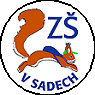 Srdečně Vás zveme na den otevřených dveří pro rodiče a děti, který jsme nazvali „Pojďte s námi do školy přivítat jaro“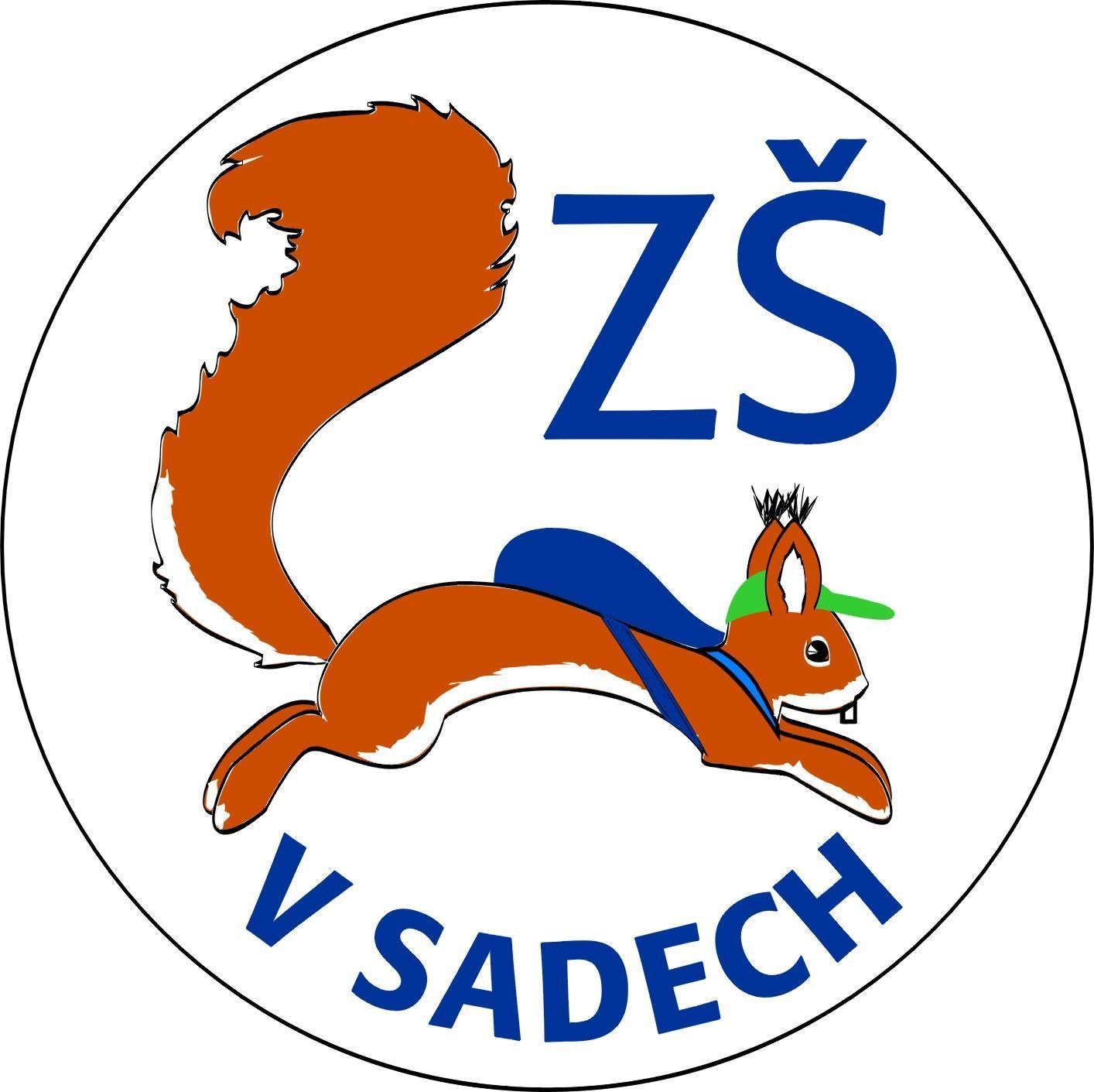 sobota 23. 3. 2024sobota 23. 3. 2024sobota 23. 3. 2024sobota 23. 3. 20249.00 – 16.009.00 – 16.009.00 – 16.009.00 – 16.009.00 – 16.009.00 – 16.009.00 – 16.00SLAVNOSTNÍ ZAHÁJENÍ9.00(vestibul)VEDENÍ ŠKOLY3D TISK, VIRTUÁLNÍ REALITA, malování na počítači, tisk pracíPO CELÝ DEN(9. C)pí Šťovíková, p. Klement3D TISK, VIRTUÁLNÍ REALITA, malování na počítači, tisk pracíPO CELÝ DEN(9. C)pí Šťovíková, p. Klement3D TISK, VIRTUÁLNÍ REALITA, malování na počítači, tisk pracíPO CELÝ DEN(9. C)pí Šťovíková, p. Klement3D TISK, VIRTUÁLNÍ REALITA, malování na počítači, tisk pracíPO CELÝ DEN(9. C)pí Šťovíková, p. Klement3D TISK, VIRTUÁLNÍ REALITA, malování na počítači, tisk pracíPO CELÝ DEN(9. C)pí Šťovíková, p. KlementVelikonoční beránekPO CELÝ DEN(3. A)pí Vlčková,pí VovylkaVelikonoční beránekPO CELÝ DEN(3. A)pí Vlčková,pí VovylkaVelikonoční beránekPO CELÝ DEN(3. A)pí Vlčková,pí VovylkaVelikonoční beránekPO CELÝ DEN(3. A)pí Vlčková,pí VovylkaZdobení vajíčekPO CELÝ DEN(kuchyňka)p. MalinaAEROBIK S POSILOVÁNÍM PRO VEŘEJNOST14.30 - 16.00(nová tělocvična)pí Pecková, pí Nosková Markéta AEROBIK S POSILOVÁNÍM PRO VEŘEJNOST14.30 - 16.00(nová tělocvična)pí Pecková, pí Nosková Markéta AEROBIK S POSILOVÁNÍM PRO VEŘEJNOST14.30 - 16.00(nová tělocvična)pí Pecková, pí Nosková Markéta AEROBIK S POSILOVÁNÍM PRO VEŘEJNOST14.30 - 16.00(nová tělocvična)pí Pecková, pí Nosková Markéta Jarní(velikonoční)tvořeníubrouskovou technikou,malováním(5. B)pí Truksová,pí FabryováJarní(velikonoční)tvořeníubrouskovou technikou,malováním(5. B)pí Truksová,pí FabryováJarní(velikonoční)tvořeníubrouskovou technikou,malováním(5. B)pí Truksová,pí FabryováJarní(velikonoční)tvořeníubrouskovou technikou,malováním(5. B)pí Truksová,pí FabryováHledání velikonočních vajíček + kvíz o naší školePO CELÝ DEN(chodba 1. patro)pí Ryvolová,pí KašparováHledání velikonočních vajíček + kvíz o naší školePO CELÝ DEN(chodba 1. patro)pí Ryvolová,pí KašparováŠikovné ručičkyPO CELÝ DEN(6. A)pí DušátkováVYSTOUPENÍ PĚVECKÉHO SBORU OŘÍŠEK15:00(II. patro – chodba)p. Kletečkapo celý den zázemí v 9. AVYSTOUPENÍ PĚVECKÉHO SBORU OŘÍŠEK15:00(II. patro – chodba)p. Kletečkapo celý den zázemí v 9. AVYSTOUPENÍ PĚVECKÉHO SBORU OŘÍŠEK15:00(II. patro – chodba)p. Kletečkapo celý den zázemí v 9. AVYSTOUPENÍ PĚVECKÉHO SBORU OŘÍŠEK15:00(II. patro – chodba)p. Kletečkapo celý den zázemí v 9. AJarní(velikonoční)tvořeníubrouskovou technikou,malováním(5. B)pí Truksová,pí FabryováJarní(velikonoční)tvořeníubrouskovou technikou,malováním(5. B)pí Truksová,pí FabryováJarní(velikonoční)tvořeníubrouskovou technikou,malováním(5. B)pí Truksová,pí FabryováJarní(velikonoční)tvořeníubrouskovou technikou,malováním(5. B)pí Truksová,pí FabryováHledání velikonočních vajíček + kvíz o naší školePO CELÝ DEN(chodba 1. patro)pí Ryvolová,pí KašparováHledání velikonočních vajíček + kvíz o naší školePO CELÝ DEN(chodba 1. patro)pí Ryvolová,pí KašparováStolní hryPO CELÝ DEN(6. A)p. DomkářVÝROBA KERAMIKY PTÁČEK, SRDÍČKO, KOČKAPO CELÝ DEN(keramická dílna)pí Pojmanová, pí Mezerová, pí DoležalováVÝROBA KERAMIKY PTÁČEK, SRDÍČKO, KOČKAPO CELÝ DEN(keramická dílna)pí Pojmanová, pí Mezerová, pí DoležalováVÝROBA KERAMIKY PTÁČEK, SRDÍČKO, KOČKAPO CELÝ DEN(keramická dílna)pí Pojmanová, pí Mezerová, pí DoležalováVÝROBA KERAMIKY PTÁČEK, SRDÍČKO, KOČKAPO CELÝ DEN(keramická dílna)pí Pojmanová, pí Mezerová, pí DoležalováVÝROBA KERAMIKY PTÁČEK, SRDÍČKO, KOČKAPO CELÝ DEN(keramická dílna)pí Pojmanová, pí Mezerová, pí DoležalováDOVEDNOSTNÍ SOUTĚŽEPO CELÝ DEN(stará tělocvična)p. Henek, VránaDOVEDNOSTNÍ SOUTĚŽEPO CELÝ DEN(stará tělocvična)p. Henek, VránaDOVEDNOSTNÍ SOUTĚŽEPO CELÝ DEN(stará tělocvična)p. Henek, VránaDOVEDNOSTNÍ SOUTĚŽEPO CELÝ DEN(stará tělocvična)p. Henek, VránaLOGO hryPO CELÝ DEN(2. B)pí NovotnáLOGO hryPO CELÝ DEN(2. B)pí NovotnáVelikonoční kuřátko a králíčekPO CELÝ DEN(2. A)pí Málková,pí Choutková Velikonoční kuřátko a králíčekPO CELÝ DEN(2. A)pí Málková,pí Choutková HERNÍ DEN VE ŠKOLNÍ DRUŽINĚPO CELÝ DEN(3. B)pí Neprašová,   pí SmejkalováHERNÍ DEN VE ŠKOLNÍ DRUŽINĚPO CELÝ DEN(3. B)pí Neprašová,   pí SmejkalováHERNÍ DEN VE ŠKOLNÍ DRUŽINĚPO CELÝ DEN(3. B)pí Neprašová,   pí SmejkalováVítání jara(taštička na velikonoční výslužku)po celý den6. Bpí Zapaľačová,pí HotováVítání jara(taštička na velikonoční výslužku)po celý den6. Bpí Zapaľačová,pí HotováFYZIKÁLNÍ POKUSYPO CELÝ DEN(8. A)pí Široká,pí Popková,p. StejskalFYZIKÁLNÍ POKUSYPO CELÝ DEN(8. A)pí Široká,pí Popková,p. StejskalUMÍME ANGLICKY A NĚMECKY(různé online aktivity)PO CELÝ DEN(8. C)p. Chadim,pí Hnátová UMÍME ANGLICKY A NĚMECKY(různé online aktivity)PO CELÝ DEN(8. C)p. Chadim,pí Hnátová Výroba záložky do knížkyPO CELÝ DEN(5. B)pí Nedvědová,pí BrožováVýroba záložky do knížkyPO CELÝ DEN(5. B)pí Nedvědová,pí BrožováPRÁCE S INTERAKTIVNÍ TABULÍPO CELÝ DEN(4. C)pí Šimoníčková, pí Nosková Mir.PRÁCE S INTERAKTIVNÍ TABULÍPO CELÝ DEN(4. C)pí Šimoníčková, pí Nosková Mir.PRÁCE S INTERAKTIVNÍ TABULÍPO CELÝ DEN(4. C)pí Šimoníčková, pí Nosková Mir.RobotikaPO CELÝ DEN(9. C)p. BeránekRobotikaPO CELÝ DEN(9. C)p. BeránekOpičí dráha9.00 – 14.00(NOVÁ TĚLOCVIČNA)pí Šmídová,pí KřepinskáOpičí dráha9.00 – 14.00(NOVÁ TĚLOCVIČNA)pí Šmídová,pí KřepinskáZajíček a ZÁPIS NANEČISTOPO CELÝ DEN(5. C)pí Langová,pí VencováZajíček a ZÁPIS NANEČISTOPO CELÝ DEN(5. C)pí Langová,pí VencováPohádkové šifrováníPO CELÝ DEN(8. B)pí Prokešová, pí FeltlováPohádkové šifrováníPO CELÝ DEN(8. B)pí Prokešová, pí FeltlováVelikonočnízajíček a slepičkaPO CELÝ DEN(3. C)pí Jůzlová,pí HyršováJarní zápichy do květináčePO CELÝ DEN(kuchyňka)pí FormánkováJarní zápichy do květináčePO CELÝ DEN(kuchyňka)pí FormánkováJarní zápichy do květináčePO CELÝ DEN(kuchyňka)pí FormánkováJarní zápichy do květináčePO CELÝ DEN(kuchyňka)pí FormánkováMODELY SLOUČENIN PO CELÝ DEN(8. A)pí KrečmerováMODELY SLOUČENIN PO CELÝ DEN(8. A)pí KrečmerováJaro, vítej!kuřátko a slepičkaz borovicových šišek(7. B)pí Miksová,pí MusílkováJaro, vítej!kuřátko a slepičkaz borovicových šišek(7. B)pí Miksová,pí Musílková© ZŠ V Sadech, 2024© ZŠ V Sadech, 2024© ZŠ V Sadech, 2024© ZŠ V Sadech, 2024© ZŠ V Sadech, 2024© ZŠ V Sadech, 2024© ZŠ V Sadech, 2024© ZŠ V Sadech, 2024© ZŠ V Sadech, 2024© ZŠ V Sadech, 2024© ZŠ V Sadech, 2024